1 Quantitate DNA (Optional)Run InformationWG#-DNA PlateStandard DNA PlateQNT Plate2 Amplify DNA (Pre-Amp)Run InformationBatch InformationPlatesReagent Lot Numbers and Bar CodesVortex plate at 1600 rpm for 1 minute.Centrifuge plate to 280 × g at 22°C for 1 minute.Incubate plate for 10 minutes at room temperature.Vortex plate at 1600 rpm for 1 minute.Centrifuge plate to 280 × g at 22°C for 1 minute.WG#-DNA Sample IDsColumns 1 - 4 of the Microtiter PlateColumns 5 - 8 of the Microtiter PlateColumns 9 - 12 of the Microtiter Plate3 Incubate DNA (Post-Amp)Incubate in Hyb Oven for 20-24 Hours at 37°C.4 Fragment DNA (Post-Amp)Run InformationReagent Lot Numbers and Bar CodesCentrifuge tubes to 280 × g.Centrifuge plate to 50 × g for 1 minute.Vortex plate at 1600 rpm for 1 minute.Centrifuge plate to 50 × g for 1 minute.Heat Block at 37°C for One Hour5 Precipitate DNA (Post-Amp)Run InformationReagent Lot Numbers and Bar CodesCentrifuge plate to 280 × g for 1 minute.Vortex plate at 1600 rpm for 1 minute.Incubate at 37°C for 5 minutes.Centrifuge plate to 280 × g for 1 minute.Incubate at 4°C for 30 minutes.Centrifuge plate to 3000 × g at 4°C for 20 minute.Air Dry at Room Temperature for 1 Hour6 Resuspend DNA (Post-Amp)Run InformationReagent Lot Numbers and Bar CodesVortex plate at 1800 rpm for 1 minute.Centrifuge plate to 280 × g.7 Hybridize DNA (Post-Amp)Run InformationReagent Lot Numbers and Bar CodesHeat Block at 95°C for 20 minutesMSA3 plate cool down for 30 minutesCentrifuge MSA3 plate to 280 × gBeadChip InformationHyb Oven Incubation at 48°C for 16 to 24 hours8 Wash BeadChip (Post-Amp)Run InformationReagent Lot Numbers and Bar Codes9 Extend and Stain (XStain) BeadChip (Post-Amp)Run InformationReagent Lot Numbers and Bar CodesDry in Desiccator > 675 mm Hg (0.9 bar) for 50-55 minutes10 Image BeadChip (Post-Amp)Run InformationBeadChip 1BeadChip 2BeadChip 3BeadChip 4DateTimeOperatorPlate 1 IDPlate 2 IDPlate 3 IDPlate IDPlate 1 IDPlate 2 IDPlate 3 IDCommentsDateTimeOperatorBatch NumberNumber of SamplesWG#-DNA Plate IDMSA3 Plate IDMA1MA2MSM0.1N NaOHComments1234ABCDEFGH5678ABCDEFGH9101112ABCDEFGHStart TimeStop TimeDateTimeOperatorFMSStart TimeStop TimeCommentsDateTimeOperatorPM1100% 2 Propanol100% 2 Propanol Date OpenedStart TimeStop TimeStart TimeStop TimeStart TimeStop TimeCommentsDateTimeOperatorRA1CommentsDateTimeOperatorPB2Start TimeStop TimeBeadChip 1 Serial Number BeadChip 2 Serial NumberBeadChip 3 Serial NumberBeadChip 4 Serial NumberStart TimeStop TimeCommentsTrack BeadChips 1-4 for the 24x1 HTS BeadChip Using Single-Channel Pipette Only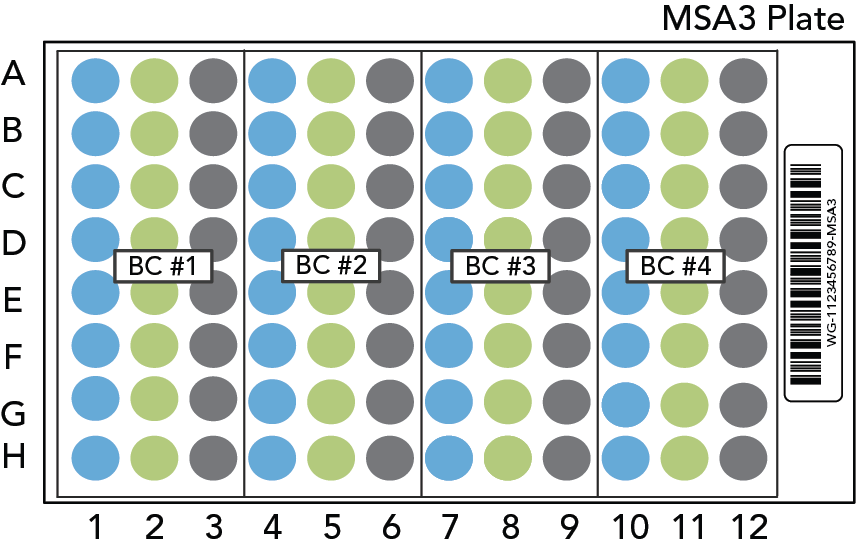 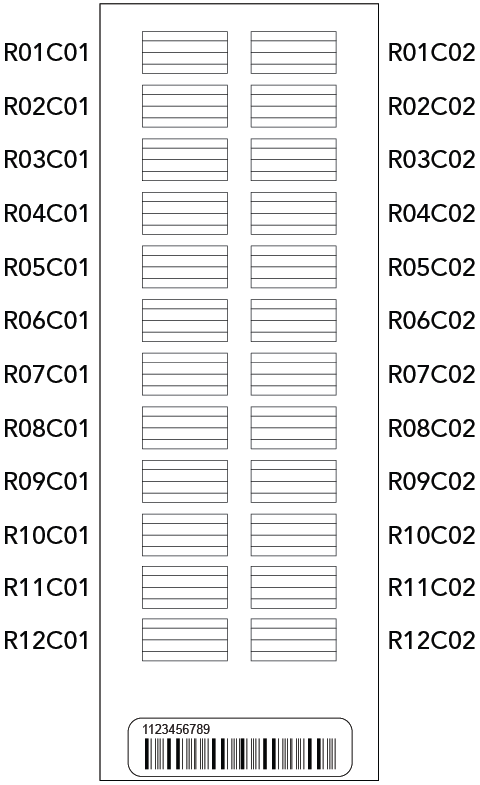 Sample Section Naming Diagram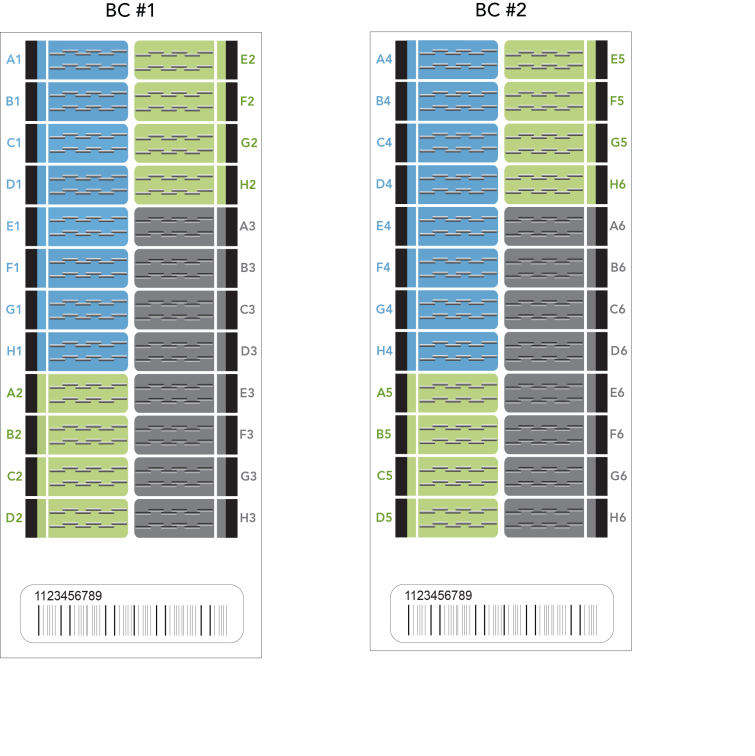 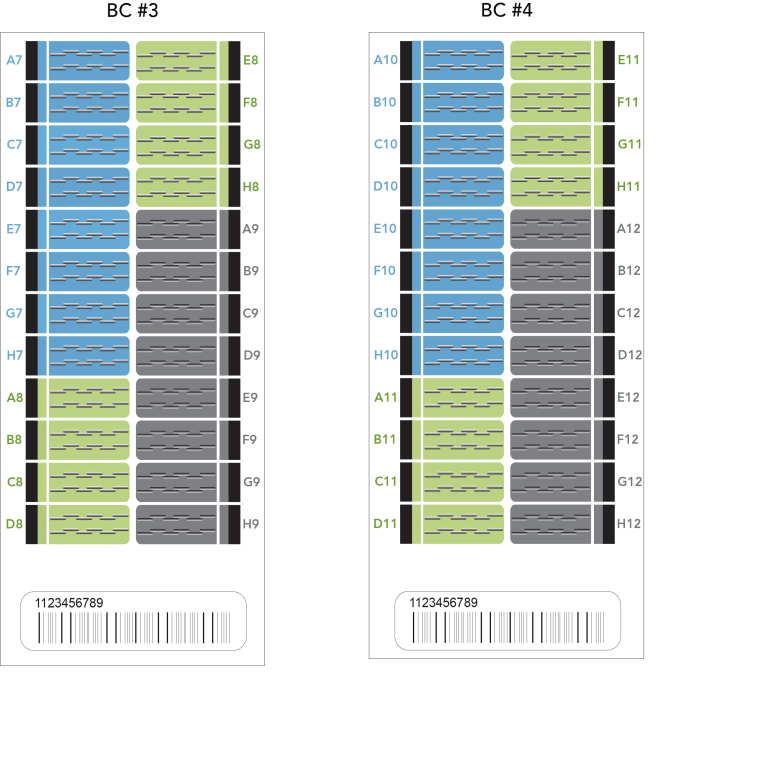 Track BeadChips 1-4 for the 24x1 HTS BeadChipAdjustable Spacer Multi-Channel Pipette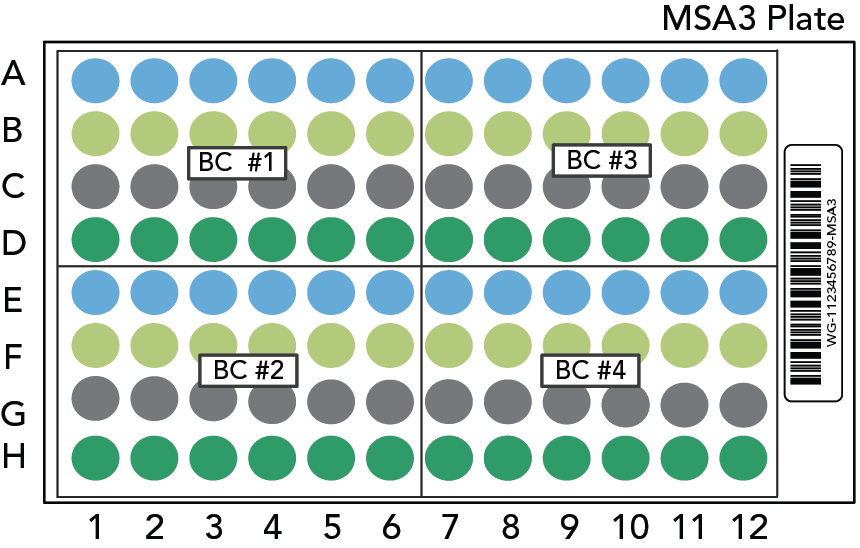 Sample Section Naming Diagram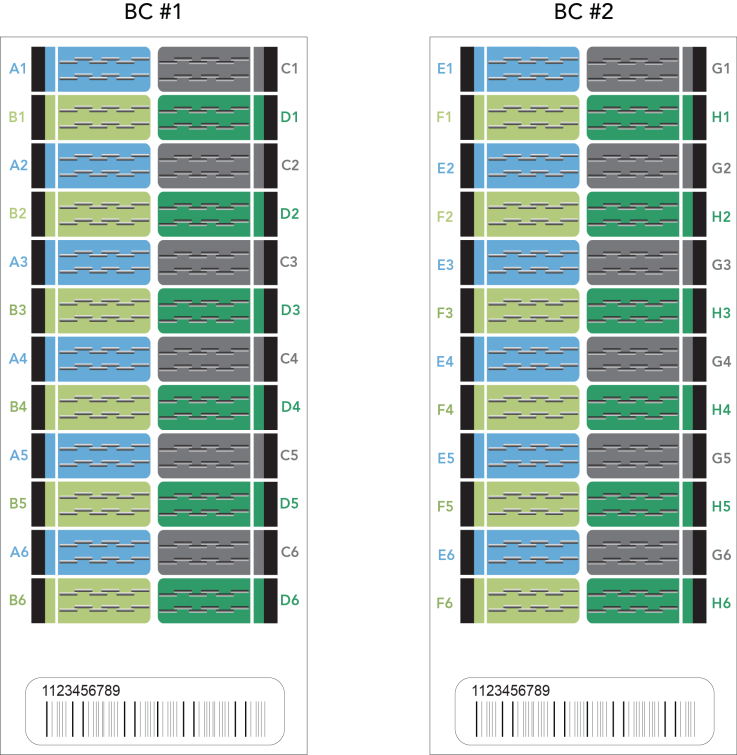 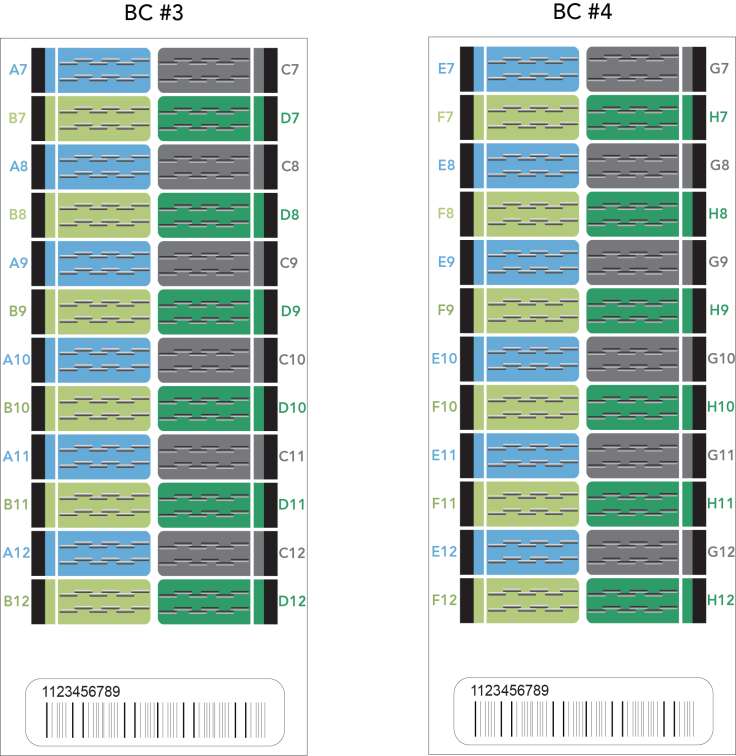 DateTimeOperatorPB1CommentsDateTimeOperatorRA1LX1LX2EMLXC3SMLSML TemperatureATMPB1 XC495% formamide/1mM EDTAAlconox Powder DetergentEtOHEtOH Date OpenedStart TimeStop TimeCommentsOperatorBarcode NumberScanner IDImage DateBarcode NumberScanner IDImage DateBarcode NumberScanner IDImage DateBarcode NumberScanner IDImage DateComments